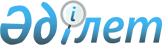 О внесении изменений в решение 32 сессии Саранского городского маслихата от 21 декабря 2018 года № 352 "О бюджете поселка Актас на 2019-2021 годы"Решение 36 сессии Саранского городского маслихата Карагандинской области от 15 мая 2019 года № 407. Зарегистрировано Департаментом юстиции Карагандинской области 27 мая 2019 года № 5363
      В соответствии с Бюджетным кодексом Республики Казахстан от 4 декабря 2008 года, Законом Республики Казахстан от 23 января 2001 года "О местном государственном управлении и самоуправлении в Республике Казахстан", Саранский городской маслихат РЕШИЛ:
      1. Внести в решение 32 сессии Саранского городского маслихата от 21 декабря 2018 года № 352 "О бюджете поселка Актас на 2019-2021 годы" (зарегистрировано в Реестре государственной регистрации нормативных правовых актов за № 5091, опубликовано в газете "Саран газеті" от 28 декабря 2018 года № 104, опубликовано в Эталонном контрольном банке нормативных правовых актов Республики Казахстан в электронном виде 8 января 2019 года) следующие изменения:
      пункт 1 изложить в следующей редакции:
      "1. Утвердить бюджет поселка Актас на 2019 – 2021 годы согласно приложениям 1, 2, 3, соответственно, в том числе на 2019 год, согласно приложению 1, в следующих объемах:
      1) доходы – 288 915 тысяч тенге, в том числе по:
      налоговым поступлениям – 18 039 тысяч тенге;
      неналоговым поступлениям – 300 тысяч тенге;
      поступления от продажи основного капитала – 0 тысяч тенге;
      поступлениям трансфертов – 270 576 тысяч тенге;
      2) затраты – 291 506 тысяч тенге;
      3) чистое бюджетное кредитование – 0 тысяч тенге;
      бюджетные кредиты – 0 тысяч тенге;
      погашение бюджетных кредитов – 0 тысяч тенге;
      4) сальдо по операциям с финансовыми активами – 0 тысяч тенге:
      приобретение финансовых активов – 0 тысяч тенге;
      поступления от продажи финансовых активов государства – 0 тысяч тенге;
      5) дефицит (профицит) бюджета – минус 2591 тысяч тенге;
      6) финансирование дефицита (использование профицита) бюджета – 2591 тысяч тенге:
      поступление займов – 0 тысяч тенге;
      погашение займов – 0 тысяч тенге;
      используемые остатки бюджетных средств – 2591 тысяч тенге.";
      приложения 1, 4 к указанному решению изложить в новой редакции согласно приложению 1, 2 к настоящему решению.
      2. Настоящее решение вводится в действие с 1 января 2019 года. Бюджет поселка Актас на 2019 год Целевые трансферты, выделенные из вышестоящего бюджета поселку Актас на 2019 год
					© 2012. РГП на ПХВ «Институт законодательства и правовой информации Республики Казахстан» Министерства юстиции Республики Казахстан
				
      Председатель сессии

Д. Ахмадуллин

      Секретарь маслихата

О. Баймаганбетов
Приложение 1
к решению 36 сессии
Саранского городского маслихата
от 15 мая 2019 года № 407Приложение 1
к решению 32 сессии
Саранского городского маслихата
от 21 декабря 2018 года № 352
Категория
Категория
Категория
Категория
Сумма (тысяч тенге)
Класс
Класс
Класс
Сумма (тысяч тенге)
Подкласс
Подкласс
Сумма (тысяч тенге)
Наименование
Сумма (тысяч тенге)
1
2
3
4
5
I. Доходы
288 915
1
Налоговые поступления
18039
01
Подоходный налог
6500
2
Индивидуальный подоходный налог
6500
04
Hалоги на собственность
11500
1
Hалоги на имущество
310
3
Земельный налог
1650
4
Hалог на транспортные средства
9540
05
Внутренние налоги на товары, работы и услуги
39
4
Сборы за ведение предпринимательской и профессиональной деятельности
39
2
Неналоговые поступления
300
01
Доходы от государственной собственности
300
5
Доходы от аренды имущества, находящегося в государственной собственности
300
4
Поступления трансфертов 
270576
02
Трансферты из вышестоящих органов государственного управления
270576
3
Трансферты из районного (города областного значения) бюджета
270576
Функциональная группа
Функциональная группа
Функциональная группа
Функциональная группа
Функциональная группа
Сумма (тысяч тенге)
Функциональная подгруппа
Функциональная подгруппа
Функциональная подгруппа
Функциональная подгруппа
Сумма (тысяч тенге)
Администратор бюджетных программ
Администратор бюджетных программ
Администратор бюджетных программ
Сумма (тысяч тенге)
Бюджетная программа
Бюджетная программа
Сумма (тысяч тенге)
Наименование
Сумма (тысяч тенге)
1
2
3
4
5
6
II. Затраты 
291 506
01
Государственные услуги общего характера
53275
1
Представительные, исполнительные и другие органы, выполняющие общие функции государственного управления
52275
124
Аппарат акима города районного значения, села, поселка, сельского округа
52275
001
Услуги по обеспечению деятельности акима города районного значения, села, поселка, сельского округа
51325
022
Капитальные расходы государственного органа
740
032
Капитальные расходы подведомственных государственных учреждений и организаций
210
2
Финансовая деятельность
1000
124
Аппарат акима города районного значения, села, поселка, сельского округа
1000
053
Управление коммунальным имуществом города районного значения, села, поселка, сельского округа
1000
04
Образование
45938
1
Дошкольное воспитание и обучение
45938
124
Аппарат акима города районного значения, села, поселка, сельского округа
45938
004
Дошкольное воспитание и обучение и организация медицинского обслуживания в организациях дошкольного воспитания и обучения
49548
06
Социальная помощь и социальное обеспечение
15058
2
Социальная помощь
15058
124
Аппарат акима города районного значения, села, поселка, сельского округа
15058
003
Оказание социальной помощи нуждающимся гражданам на дому
15058
07
Жилищно-коммунальное хозяйство
40981
3
Благоустройство населенных пунктов
40981
124
Аппарат акима города районного значения, села, поселка, сельского округа
40981
008
Освещение улиц в населенных пунктах 
8580
009
Обеспечение санитарии населенных пунктов
1921
010
Содержание мест захоронений и погребение безродных
535
011
Благоустройство и озеленение населенных пунктов
29945
08
Культура, спорт, туризм и информационное пространство
55007
1
Деятельность в области культуры
55007
124
Аппарат акима города районного значения, села, поселка, сельского округа
55007
006
Поддержка культурно-досуговой работы на местном уровне
55007
12
Транспорт и коммуникации
77637
1
Автомобильный транспорт
77637
124
Аппарат акима города районного значения, села, поселка, сельского округа
77637
013
Обеспечение функционирования автомобильных дорог в городах районного значения, селах, поселках, сельских округах
6154
045
Капитальный и средний ремонт автомобильных дорог в городах районного значения, селах, поселках, сельских округах
71483
III. Чистое бюджетное кредитование
0
Бюджетные кредиты 
0
Функциональная группа 
Функциональная группа 
Функциональная группа 
Функциональная группа 
Функциональная группа 
Сумма (тысяч тенге)
Функциональная подгруппа
Функциональная подгруппа
Функциональная подгруппа
Функциональная подгруппа
Сумма (тысяч тенге)
Администратор бюджетных программ 
Администратор бюджетных программ 
Администратор бюджетных программ 
Сумма (тысяч тенге)
Программа 
Программа 
Сумма (тысяч тенге)
Наименование
Сумма (тысяч тенге)
1
2
3
4
5
6
IV. Сальдо по операциям с финансовыми активами
0
Приобретение финансовых активов
0
Категория
Категория
Категория
Категория
Категория
Сумма (тысяч тенге)
Класс
Сумма (тысяч тенге)
Подкласс
Подкласс
Сумма (тысяч тенге)
Наименование
Сумма (тысяч тенге)
1
2
3
4
5
Поступление от продажи финансовых активов государства
Поступление от продажи финансовых активов государства
0
Наименование
Сумма (тысяч тенге)
1
2
V. Дефицит (профицит) бюджета
- 2591
VI. Финансирование дефицита (использование профицита) бюджета
2591Приложение 2
к решению 36 сессии
Саранского городского маслихата
от 15 мая 2019 года № 407Приложение 4
к решению 32 сессии
Саранского городского маслихата
от 21 декабря 2018 года № 352
Наименование
Сумма, (тыс.тенге)
1
2
Всего
21893
Целевые текущие трансферты
21893
На повышение заработной платы отдельных категорий гражданских служащих, работников организаций, содержащихся за счет средств государственного бюджета, работников казенных предприятий в связи с изменением размера минимальной заработной платы
21893